ŠKOLSKI JELOVNIK ZA RUJAN 2017./2018. ŠK. GOD.2. TJEDAN (11.9.-15.9. 2017.)3. TJEDAN (18. 9.-22.9.2017.)4. TJEDAN (25. 9.-29. 9. 2017.)Napomena: školska kuhinja ima pravo promijeniti jelovnik tijekom mjeseca, ukoliko postoje problemi s dobavljačima ili u slučaju neplanirane izmjene nastavnog procesa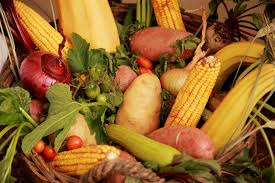 PONEDJELJAKUTORAKSRIJEDAČETVRTAKPETAKPIZZAČAJSLANAC VOĆNI JOGURTKRUHPAŠTETACEDEVITAKRUHSUHI VRATČAJDUKATELA KRUH CEDEVITAPONEDJELJAKUTORAKSRIJEDAČETVRTAKPETAK KRUHSUHI VRATČAJLISNATO SA SIROM CEDEVITAHRENOVKA KRUH KEČAP CEDEVITAKRUHGRAH S KOBASICOMPECIVO PUDINGPONEDJELJAKUTORAKSRIJEDAČETVRTAKPETAKLISNATO VIŠNJAVANILIJAČAJDUKATELA KRUH CEDEVITAPECIVO S HRENOVKOM CEDEVITATIJESTO SA SIROMBUREK SA SIROMJOGURT